  БОЙОРОҠ                                                                                           РАСПОРЯЖЕНИЕ   31  мая    2018 й                                     №30к                                         31   мая  2018г.« Об  увольнении     работника  администрации  “	   1. Уволить  по  собственному  желанию  уборщика  служебных  помещений  Ярмухаметову  Минсылу  Ильдусовну   с 31  мая   2018 года.  2. Выплатиь   компенсацию  за  неиспользованный  отпуск     за  2017-2018ггГлава  администрации  СПКузяновский  сельсовет :                                                       А.М.АлтынбаевОзнакомлена:Башкортостан Республикаhы Ишембай районы муниципаль районы Көҙән  ауыл советы ауыл биләмәhе хакимиәте 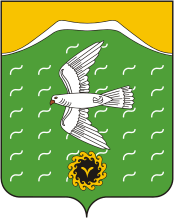 Администрация сельского поселения Кузяновский сельсовет муниципального района Ишимбайский район Республики БашкортостанСовет  урамы, 46,Көҙән  ауылы, Ишембай районы, Башкортостан Республикаһы453234Тел.; 8(34794) 73-243, факс 73-200.Е-mail: kuzansp@rambler.ru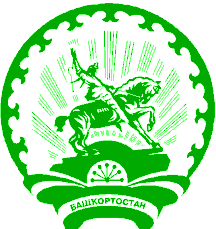 ул. Советская, 46,с.Кузяново, Ишимбайский район, Республика Башкортостан453234Тел.; 8(34794) 73-243, факс 73-200.Е-mail: kuzansp@rambler.ru